No. 37	p. 945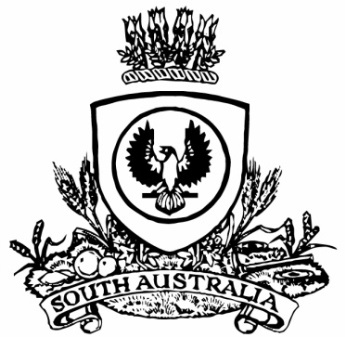 SUPPLEMENTARY GAZETTETHE SOUTH AUSTRALIANGOVERNMENT GAZETTEPublished by AuthorityAdelaide, Thursday, 7 May 2020ContentsState Government InstrumentsPassenger Transport Act 1994	946State Government InstrumentsPassenger Transport Act 1994South AustraliaPassenger Transport (Fees) Notice 2020under the Passenger Transport Act 19941—Short titleThis notice may be cited as the Passenger Transport (Fees) Notice 2020.Note—This is a fee notice made in accordance with the Legislation (Fees) Act 2019.2—CommencementThis notice has effect from the day on which it is published in the Gazette.3—InterpretationIn this notice, unless the contrary intention appears—Act means the Passenger Transport Act 1994;regulations means the Passenger Transport Regulations 2009.4—FeesThe fees set out in Schedule 1 are prescribed for the purposes of the Act and the regulations.5—Transitional provision	(1)	The fees prescribed in respect of—	(a)	the issue or renewal of an accreditation under Part 4 of the Act; or	(b)	a period for which an accreditation is held under that Part (a periodical fee); or	(c)	the issue or renewal of a licence under Part 6 of the Act; or	(d)	the grant or renewal of a consent under section 49 of the Act,by Schedule 1 of this notice apply where the issue, grant or renewal takes effect, or the period commences, on or after 1 July 2020.	(2)	All other fees prescribed by Schedule 1 of this notice apply from 1 July 2020.	(3)	Despite clause 4—	(a)	the fees prescribed in respect of—	(i)	the issue or renewal of an accreditation under Part 4 of the Act; or	(ii)	a period for which an accreditation is held under that Part (a periodical fee); or	(iii)	the issue or renewal of a licence under Part 6 of the Act; or	(iv)	the grant or renewal of a consent under section 49 of the Act,by Schedule 1 of the regulations, as in force immediately before the commencement of this notice, continue to apply where the issue, grant or renewal is to take effect, or the period is to commence, before 1 July 2020; and	(b)	all other fees prescribed by Schedule 1 of the regulations, as in force immediately before the commencement of this notice, continue to apply until 1 July 2020.Schedule 1—FeesMade by the Minister for Transport, Infrastructure and Local Governmenton 28 April 2020All instruments appearing in this gazette are to be considered official, and obeyed as suchPrinted and published weekly by authority of S. Smith, Government Printer, South Australia$7.70 per issue (plus postage), $387.60 per annual subscription—GST inclusiveOnline publications: www.governmentgazette.sa.gov.au 1Application fee for an accreditation under the Act—	(a)	in respect of an accreditation under Part 4 Division 1—	(i)	unless (ii) or (iii) applies$475.00	(ii)	in the case of a Small Passenger Vehicle (Traditional) Accreditation, a Small Passenger Vehicle (Special Purpose) Accreditation, a Small Passenger Vehicle (Non-Metropolitan) Accreditation or a Country Taxi Accreditation$475.00 plus $95.00 for each vehicle that will initially be used for the purposes of a service operated under the accreditation	(iii)	in the case of a Small Passenger Vehicle (Metropolitan) Accreditation$475.00 plus $95.00 for each vehicle that will initially be used for the purposes of a service operated under the accreditation	(b)	in respect of an accreditation under Part 4 Division 2nil	(c)	in respect of an accreditation under Part 4 Division 3$1 057.002Periodical fee payable under section 33(1)(b) of the Act—for each prescribed period (see regulations 10(1) and 16(1) of the regulations)—  	(a)	in respect of an accreditation under Part 4 Division 1—	(i)	unless (ii) or (iii) applies$475.00	(ii)	in the case of a Small Passenger Vehicle (Traditional) Accreditation, a Small Passenger Vehicle (Special Purpose) Accreditation, a Small Passenger Vehicle (Non-Metropolitan) Accreditation or a Country Taxi Accreditation$475.00 plus $95.00 for each vehicle used (or available for use) for the purposes of a service operated under the accreditation (as at the end of the relevant period)	(iii)	in the case of a Small Passenger Vehicle (Metropolitan) Accreditation$475.00 plus $95.00 for each vehicle used (or available for use) for the purposes of a service operated under the accreditation (as at the end of the relevant period)	(b)	in respect of an accreditation under Part 4 Division 3$1 057.003Penalty for a default under section 33(2) of the Act$63.004Renewal fee under section 34 of the Act—	(a)	in respect of an accreditation under Part 4 Division 1—	(i)	unless (ii) or (iii) applies$475.00	(ii)	in the case of a Small Passenger Vehicle (Traditional) Accreditation, a Small Passenger Vehicle (Special Purpose) Accreditation, a Small Passenger Vehicle (Non-Metropolitan) Accreditation or a Country Taxi Accreditation$475.00 plus $95.00 for each vehicle used (or available for use) for the purposes of a service operated under the accreditation at the time of renewal	(iii)	in the case of a Small Passenger Vehicle (Metropolitan) Accreditation$475.00 plus $95.00 for each vehicle used (or available for use) for the purposes of a service operated under the accreditation at the time of renewal	(b)	in respect of an accreditation under Part 4 Division 2nil	(c)	in respect of an accreditation under Part 4 Division 3$1 057.005Application to vary an accreditation under Part 4 Division 2nil6Notification to the Minister of—	(a)	the introduction of a vehicle to a service—	(i)	unless (ii) or (iii) applies$21.00	(ii)	in the case of a vehicle used for the purposes of a service operated under a Small Passenger Vehicle (Traditional) Accreditation, a Small Passenger Vehicle (Special Purpose) Accreditation, a Small Passenger Vehicle (Non-Metropolitan) Accreditation or a Country Taxi Accreditation$95.00 per vehicle	(iii)	in the case of a vehicle used for the purposes of a service operated under a Small Passenger Vehicle (Metropolitan) Accreditation$95.00 per vehicleHowever, if a vehicle is introduced to a service operated under an accreditation referred to in subparagraph (ii) or (iii) during a prescribed period for that accreditation under regulation 10 of the regulations the fee payable under subparagraph (ii) or (iii) may be adjusted on a pro rata basis by applying the proportion that the number of months that are left to run to the end of that prescribed period bears to 12 months (on the basis that parts of a month count as a full month)	(b)	the withdrawal of a vehicle from a service$21.007Application fee for a licence under Part 6 of the Act—	(a)	in respect of a special vehicle licence$95.00	(b)	in respect of any other kind of licence$95.008Renewal fee under Part 6 of the Act$95.009Application fee for the consent of the Minister under section 49 of the Act$104.0010Application fee for consent to the substitution of another vehicle for a licensed taxi$43.0011Fee for issue of a duplicate of an accreditation or licence that has been lost etc$65.0012Prescribed fee under section 54 of the Act—	(a)	for a first inspection$106.00	(b)	for a subsequent inspection (if necessary)$79.0013Tender fee for the purposes of Schedule 2 of the regulations$43.00